: : 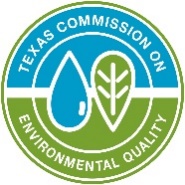 